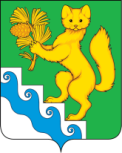 АДМИНИСТРАЦИЯ БОГУЧАНСКОГО РАЙОНАП О С Т А Н О В Л Е Н И Е03.11.2022                       с. Богучаны                             №1091-пО внесении изменения  в Положение о порядке взимания родительской платы с родителей (законных представителей) детей, посещающих образовательные организации, реализующие образовательную программу дошкольного образования, находящиеся на территории муниципального образования Богучанский район, утвержденное  постановлением  администрации Богучанского района  от 06.06.2017 №611-пВ соответствии с подпунктом "и" пункта 1 Указа Президента Российской Федерации от 16.03.2022 N 121 "О мерах по обеспечению социально-экономической стабильности и защиты населения в Российской Федерации", Указом Президента Российской Федерации от 21.09.2022 N 647 "Об объявлении частичной мобилизации в Российской Федерации", частью 5 статьи 1 Федерального закона от 27.05.1998 N 76-ФЗ "О статусе военнослужащих", Федеральным  законом  от 06.10.2003 N 131-ФЗ "Об общих принципах организации местного самоуправления в Российской Федерации", Указом Губернатора Красноярского края  от  25.10.2022 №317-уг «О социально-экономических мерах поддержки лиц, принимающих участие в специальной военной операции, и членов их семей», руководствуясь ст.ст. 7, 8, 40, 43, 47 Устава Богучанского района Красноярского края,             ПОСТАНОВЛЯЮ:Внести изменение в Положение о порядке взимания родительской платы с родителей (законных представителей) детей, посещающих образовательные организации, реализующие образовательную программу дошкольного образования, находящиеся на территории муниципального образования Богучанский район, утвержденное  постановлением  администрации Богучанского района  от 06.06.2017 №611-п (далее по тексту-  Положение), а именно: После пункта  16 дополнить Положение  пунктом  17 и подпунктами  17.1.-17.3.   следующего содержания: «17. В целях предоставления мер поддержки членам семей участников специальной военной операции, в период участия лица в специальной военной операции, родительская плата за присмотр и уход за детьми, осваивающими образовательные программы дошкольного образования в муниципальных образовательных организациях, осуществляющих деятельность на территории муниципального образования  Богучанский  район,  не взимается.Данная мера  социальной поддержки членам семей участников специальной военной операции, в период участия лица в специальной военной операции  носит  заявительный характер.17.1. В целях реализации права указанного в пункте 17  имеют право обратиться лица в интересах детей (далее - Заявитель):законный представитель (родитель /усыновитель);супруг (супруга) законного представителя  (родителя /усыновителя);представитель по доверенности родителя (усыновителя), супруга (супруги) родителя (усыновителя).Лица, которые не вправе обращаться:лица, лишенные родительских прав (ограниченные в родительских правах) в отношении ребенка;лица, отбывающие наказание в виде лишения свободы;лица, находящиеся на принудительном лечении по решению суда;лица, в отношении которых применена мера пресечения в виде заключения под стражу.17.2. Родители (законные представители) детей, из семьи лица, принимающего участие в специальной военной операции,  претендующих на освобождение от  родительской уплаты за присмотр и уход за детьми, осваивающими образовательные программы дошкольного образования в муниципальных образовательных организациях, осуществляющих деятельность на территории муниципального образования  Богучанский  район,  в соответствии с Указом Губернатора Красноярского края  от 25.10.2022 №317-уг «О социально- экономических мерах поддержки лиц, принимающих  участие  в специальной военной операции, и членов их семей»  обращаются в общеобразовательную организацию с заявлением по форме №1  согласно приложению 1 к Порядку, к которому прилагаются следующие документы:копия паспорта гражданина РФ или иного документа, удостоверяющего личность заявителя (копия свидетельства 
о рождении – в отношении заявителя, не достигшего возраста 14 лет; копия свидетельства о рождении заявителя, не достигшего возраста 14 лет, выданного компетентным органом иностранного государства, представляется вместе с его нотариально удостоверенным переводом на русский язык);копия паспорта гражданина Российской Федерации или иного документа, удостоверяющего личность родителя (усыновителя) ребенка 
из семьи лица, принимающего участие в специальной военной операции (представляется в случае обращения с документами родителя (усыновителя) ребенка из семьи лица, принимающего участие в специальной военной операции, уполномоченного представителя родителя (усыновителя) ребенка);копия документа, удостоверяющего личность уполномоченного представителя и копия доверенности, подтверждающая полномочия уполномоченного представителя на осуществление действий от имени заявителя (представляется в случае обращения с документами уполномоченным представителем);копия свидетельства о рождении (об усыновлении (удочерении) ребенка из семьи лица, принимающего участие в специальной военной операции (представляется в случае обращения с документами родителя (усыновителя) уполномоченного представителя родителя (усыновителя) ребенка для подтверждения правового статуса родителя (усыновителя) ребенка из семьи лица, принимающего участие в специальной военной операции), за исключением случая, когда копия свидетельства о рождении ребенка, не достигшего возраста 14 лет, представлена в качестве копии документа, удостоверяющего личность ребенка. Под правовым статусом понимается кровное родство с ребенком родителей или усыновление ребенка, подтверждение правового статуса осуществляется путем предоставления документов, предусмотренных данным подпунктом. Копия свидетельства о рождении ребенка из семьи лица, принимающего участие в специальной военной операции, выданного компетентным органом иностранного государства, представляется вместе с его нотариально удостоверенным переводом на русский язык; копия свидетельства о рождении ребенка из семьи лица, принимающего участие в специальной военной операции), выданного органами записи актов гражданского состояния или консульскими учреждениями Российской Федерации, представляется по собственной инициативе);оригинал документа (справки), подтверждающего участие обоих или одного из родителей (усыновителей) или единственного родителя (усыновителя) ребенка в специальной военной операции.17.3. Основаниями  для принятия решения об отказе в освобождении от родительской платы за присмотр и уход за детьми, осваивающими образовательные программы дошкольного образования в муниципальных образовательных организациях, осуществляющих деятельность на территории муниципального образования  Богучанский  район, являются:ребенок не является членом семьи лица, принимающего участие 
в специальной военной операции;непредставление или представление не в полном объеме документов предусмотренных пунктами 16.1.2.  Порядка (за исключением документов, представляемых по собственной инициативе);представление документов, содержащих недостоверные сведения»;Нумерацию пункта 17  Положения «О прекращении или изменении оснований для не взимания родительской платы родители (законные представители) обязаны уведомить образовательную организацию в течение 14 календарных дней со дня их прекращения или изменения» изменить , согласно порядкового номера  пунктов;Приложение 1 к Положению о порядке обращения за  получением компенсации родителям (законным представителям) детей, посещающих образовательные организации реализующие образовательную программу дошкольного образования, находящиеся на территории  муниципального образования  Богучанский район, и порядок ее предоставления изложить в новой  редакции согласно приложению 1 к данному  постановлению.В пункте 6 Положения о порядке обращения за получением компенсации родителям (законным представителям) детей, посещающих образовательные организации, реализующие образовательную программу дошкольного образования, находящиеся на территории муниципального образования Богучанский район, и порядке ее предоставления, утвержденного  постановлением администрации Богучанского района  от 06.06.2017 №611-п,  слова «с заявлением по форме»  заменить словами «с заявлением по форме №2Контроль за исполнением настоящего постановления возложить на заместителя главы Богучанского района по социальным вопросам И.М Брюханова.Постановление вступает в силу со дня, следующего за днём официального опубликования в Официальном вестнике и распространяет свое действие на правоотношения, возникшие с 01 ноября  2022 года.Постановление подлежит размещению на официальном сайте управления образования администрации Богучанского района (http://www.boguo.ru). Глава Богучанского  районаКрасноярского края        	А.С.Медведев     Руководителю ____________________________                                                           (наименование образовательной организации,)                                                           _______________________________________                                                                (ФИО родителя (законного представителя) детей)                                                           _______________________________________                                                                           (адрес родителя (законного представителя) детей)ЗАЯВЛЕНИЕ (форма 1)Об освобождение от  родительской платы за присмотр и уход за детьми, осваивающими образовательные программы дошкольного образования в муниципальных образовательных организациях, осуществляющих деятельность на территории муниципального образования  Богучанский  район    В  соответствии  с  пунктом 1.2. Указа Губернатора Красноярского края «  Красноярского  края от   02.11.2000   N   12-961  "О  защите  прав  ребенка" прошу освободить от  родительской платы за присмотр и уход за детьми, осваивающими образовательные программы дошкольного образования в муниципальных образовательных организациях Богучанского района,   на  период  обучения  в муниципальной общеобразовательной организации в течение 20__/20__ учебного года до наступления обстоятельств, являющихся основанием  для прекращения предоставления  данной меры социальной поддержки    1. Сведения об обучающемся/воспитаннике:___________________________________________________________________________ (фамилия, имя, отчество (последнее при наличии),фамилия, которая была у обучающегося при рождении), ___________________________________________________________________________                      дата рождения, место рождения, адрес постоянного места жительства, ___________________________________________________________________________ (наименование документа, удостоверяющего личность, серия и номер документа, дата выдачи, ___________________________________________________________________________  наименование выдавшего органа,  группа,  наименование муниципальной общеобразовательной организации)    2. Сведения о родителе (ином законном представителе) обучающегося/ воспитанника:___________________________________________________________________________      (фамилия, имя, отчество (последнее при наличии; дата рождения; адрес постоянного места жительства; ___________________________________________________________________________        наименование документа, номер удостоверяющего личность,  серия и номер документа, дата выдачи, наименование выдавшего органа телефона; адрес электронной почты (при наличии)             ___________________________________________________________________________    3. Сведения о представителе по доверенности:___________________________________________________________________________(фамилия, имя, отчество (последнее при наличии; дата рождения; адрес постоянного места жительства; ___________________________________________________________________________наименование документа, номер удостоверяющего личность,  серия и номер документа, дата выдачи, наименование выдавшего органа телефона; адрес электронной почты (при наличии)             ___________________________________________________________________________  (наименование документа, подтверждающего полномочия представителя по доверенности, номер документа, дата выдачи, наименование выдавшего органа)     4.  Обучающийся/ воспитанник  относится к категории  лиц,   из семей, лиц  принимающих участие в специальной военной операции в соответствии с  Указом  Президента Российской Федерации от 21.09.2022 N 647 "Об объявлении частичной мобилизации в Российской Федерации".    5. Уведомление о предоставлении или об отказе в предоставлении бесплатного горячего питания обучающемуся прошу направить (указать):К заявлению прилагаются следующие документы:1.__________________________________________________________________2.__________________________________________________________________3.__________________________________________________________________4.__________________________________________________________________Итого приложения на _______________ листах.Достоверность и полноту сведений, указанных в заявлении, и прилагаемых документах подтверждаю.Обязуюсь извещать образовательную организацию о наступлении обстоятельств, влекущих прекращение обстоятельств по освобождению от родительской платы  за присмотр и уход моего сына (дочери).Предупрежден (а), что денежные средства, предусмотренные на оплату услуг присмотр и уход за детьми, осваивающими образовательные программы дошкольного образования в муниципальных образовательных организациях,  вследствие представления документов с заведомо неполными и (или) недостоверными сведениями, сокрытия данных или несвоевременного уведомления об обстоятельствах, влекущих утрату права на реализацию права освобождение от родительской  платы, подлежат возмещению добровольно или в судебном порядке в соответствии с законодательством Российской Федерации.Даю свое согласие на обработку моих персональных данных и персональных данных моего ребенка, предусмотренных п. 3 ст. 3Федерального закона от 27.07.2006 N 152-ФЗ "О персональных данных".Предупрежден (а) об обработке моих персональных данных, необходимых для реализации права об освобождении родительской платы  моего сына (дочери).С проверкой образовательной организацией подлинности представленных мною документов, полнотой и достоверностью содержащихся в них сведений согласен (на).______________________/_______________/  ____________________                 Дата, Ф.И.О. заявителя                                                   подпись Принял документы:      ____________ /____________/________________                                                                      дата                                                           Подпись специалистаС Положением о порядке взимания родительской платы с родителей (законных представителей) детей, посещающих образовательные организации, реализующие образовательную программу дошкольного образования, находящиеся на территории муниципального образования Богучанский район,, утвержденным постановлением администрации района, ознакомлен(а).  ___________подпись                                                           Руководителю ____________________________                                                           (наименование образовательной организации, управления                                                                          образования администрации Богучанского района,                                                                           структурного подразделения КГБУ "МФЦ")                                                           _______________________________________                                                                (ФИО родителя (законного представителя) детей)                                                           _______________________________________                                                                           (адрес родителя (законного представителя) детей)ЗАЯВЛЕНИЕ (форма 2)О предоставлении компенсации  на ребенка Прошу предоставить мне компенсацию на ребенка, посещающего муниципальное дошкольное образовательное учреждение детский сад _______________________ (далее - компенсация),_________________________________________________________                                                                            (ФИО ребенка)в размере 20 (50, 70) процентов установленного размера платы, взимаемой с родителей (законных  представителей) за присмотр и уход за детьми, посещающими муниципальные образовательные организации, реализующие образовательную программу дошкольного образования, находящиеся на территории муниципального образования Богучанский район.Компенсацию прошу выплачивать через _____________________________________                                                                                     (указывается отделение почтовой связи___________________________________________________________________________                                              либо банковские реквизиты российской кредитной организации)    Уведомление  об отказе в приеме к рассмотрению заявления с приложенными к  нему  документами  в случае несоблюдения установленных условий признания подлинности  простой  электронной  подписи  или  действительности усиленной квалифицированной  электронной  подписи, с использованием которой подписаны заявление и (или) приложенные к нему документы, прошу направить <*> (нужное отметить знаком "V" с указанием реквизитов):            направить по адресу электронной почты _________________________________;                                                                                 (адрес электронной почты)             в личный кабинет в федеральной государственной информационной системе "Единый                           портал    государственных и муниципальных услуг  (функций)";             в личный кабинет на краевом портале государственных   и муниципальных услуг.    Уведомление  о  принятом  решении  о  назначении  выплаты  (об отказе в назначении  выплаты) и о выплате (об отказе в выплате) компенсации (решении о  продолжении  выплаты компенсации (прекращении выплаты компенсации) прошу (нужное отметить знаком "V" с указанием реквизитов):              направить по почтовому адресу: ___________________________________;              направить по адресу электронной почты _____________________________    Перечень документов, прилагаемых к заявлению:___________________________________________________________________________    В  соответствии  с пунктом 1 статьи 9 Федерального закона от 27.07.2006N 152-ФЗ "О персональных данных" предоставляю согласие операторам:___________________________________________________________________________     (наименование образовательной организации, уполномоченного органа местного самоуправления, структурного подразделения КГБУ "МФЦ" с указанием юридического адреса)на  автоматизированную,  а  также  без  использования средств автоматизации обработку   персональных   данных,   указанных   в  настоящем  заявлении  и приложенных  к нему документах, а именно: сбор, систематизацию, накопление, хранение, уточнение (обновление, изменение), использование, распространение (в   том   числе   передачу),   обезличивание,   блокирование,  уничтожение персональных данных.    Цель обработки персональных данных - предоставление компенсации.    Обработку  персональных данных разрешаю с момента подписания настоящегозаявления до дня отзыва в письменной форме."__" ___________ 20__ г. ____________________ _____________________________                                                         (подпись)                                                       (ФИО)<*> Заполняется в случае представления заявления с приложенными к нему документами в электронной форме.                                         Приложение  1 к постановлению администрации Богучанского района от 03.11.2022  №1091- пПриложение  1 к постановлению администрации Богучанского района от 03.11.2022  №1091- пПриложение 1 к Положению о порядке обращения за  получением компенсации родителям (законным представителям) детей, посещающих образовательные организации реализующие образовательную программу дошкольного образования, находящиеся на территории  муниципального образования  Богучанский район, и порядок ее предоставленияпо почтовому адресу:по адресу электронной почты: